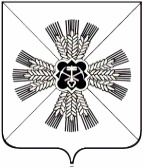 КЕМЕРОВСКАЯ ОБЛАСТЬАДМИНИСТРАЦИЯПРОМЫШЛЕННОВСКОГО МУНИЦИПАЛЬНОГО ОКРУГАПОСТАНОВЛЕНИЕот «_03___»__июня_2020__г. №_932-П_пгт. ПромышленнаяОб утверждении перечня должностных лицВ соответствии с постановлением администрации Промышленновского муниципального округа от 28.05.2020 № 912-П «О дополнительных мерах по обеспечению соблюдения режима изоляции гражданами, прибывающими на территорию Промышленновского муниципального округа»:Утвердить перечень должностных лиц, уполномоченных на вручение уведомлений, утвержденных приложением № 1 к постановлению администрации Промышленновского муниципального округа от 28.05.2020 № 912-П «О дополнительных мерах по обеспечению соблюдения режима изоляции гражданами, прибывающими на территорию Промышленновского муниципального округа», согласно приложению № 1 к настоящему постановлению.Настоящее постановление подлежит опубликованию на официальном сайте администрации Промышленновского муниципального округа в сети Интернет.Контроль за исполнением настоящего постановления возложить на заместителя главы Промышленновского муниципального округа                     С.А. Федарюк.Настоящее постановление вступает в силу со дня подписания.                                                           Приложение № 1                                                          к постановлениюадминистрации Промышленновского                                                          муниципального округа                                                        от ___________№___________Переченьдолжностных лиц, уполномоченных на вручение уведомлений, в соответствии с постановлением администрации Промышленновского муниципального округа от 28.05.2020 № 912-П «О дополнительных мерах по обеспечению соблюдения режима изоляции гражданами, прибывающими на территорию Промышленновского муниципального округа»                   И.о. заместителя главы Промышленновского муниципального округа		        Т.В. МясоедоваГлаваПромышленновского муниципального округаИсп. Т.В. Мясоедовател: 7-44-94                              Д.П. Ильин№ п/пФИОДолжность1Федарюк Сергей АнатольевичЗаместитель главы Промышленновского муниципального округа 2Головнин Павел НиколаевичГлавный специалист отдела жилищно – коммунального, дорожного хозяйства и благоустройства управления по жизнеобеспечению и строительству администрации Промышленновского муниципального округа 